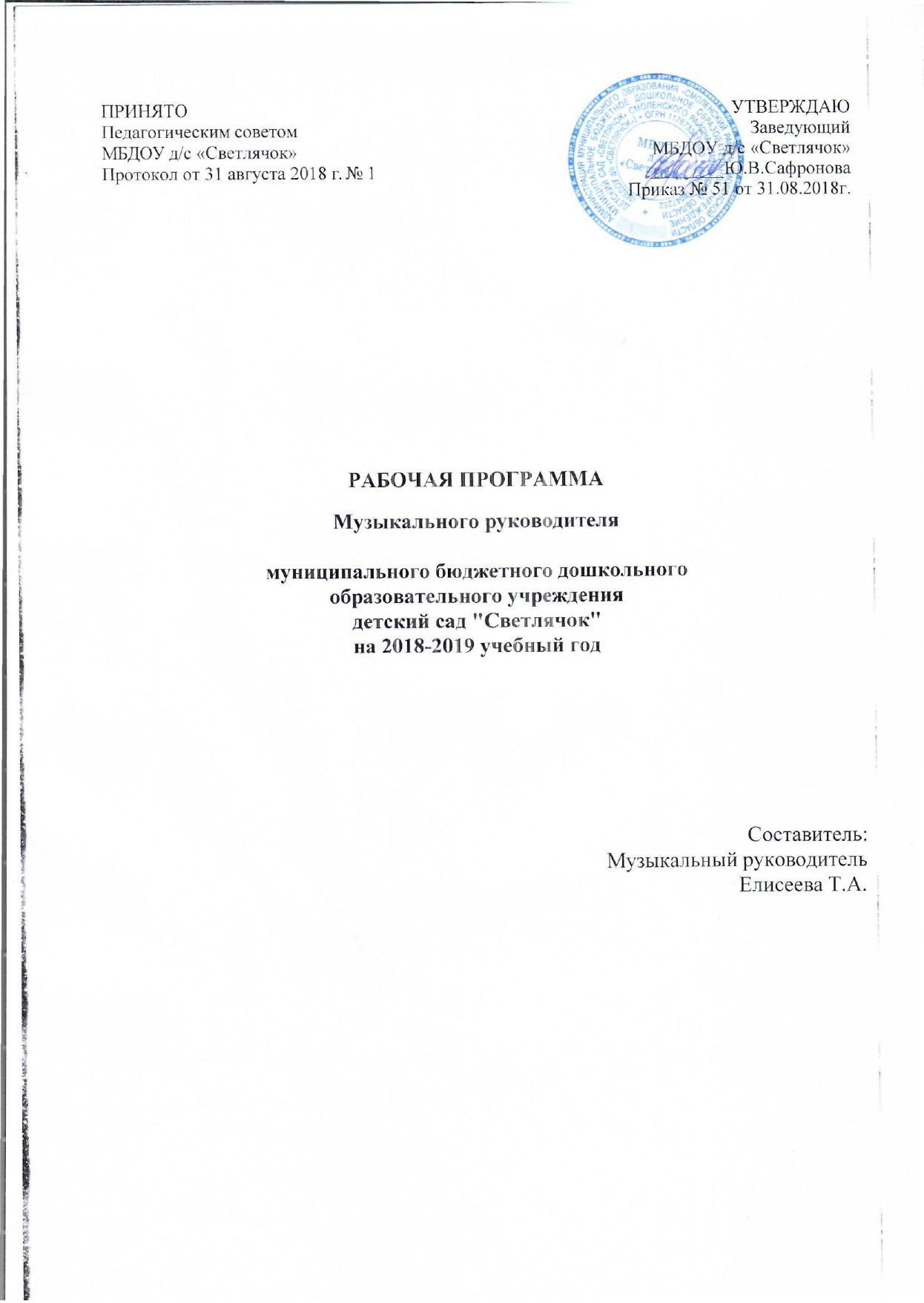 СОДЕРЖАНИЕЦЕЛЕВОЙ РАЗДЕЛПояснительная запискаРабочая программа музыкального руководителя составлена на основе образовательной программы дошкольного образования муниципального бюджетного дошкольного образовательного учреждения детский сад «Светлячок»  (далее – Детский сад)Рабочая программа регламентирует цель, ожидаемые результаты, содержание, условия и технологии организации образовательного процесса и включает в себя учебный план, календарный учебный график, календарно- перспективное планирование образовательной деятельности. Рабочая программа музыкального руководителя ежегодно пересматривается и обновляется в части содержания учебных планов, состава и содержания рабочих программ возрастных групп.Нормативные документы для разработки рабочей программыНормативную правовую основу разработки рабочей программы составляют:Федеральный закон от 29.12.2012 № 273-ФЗ «Об образовании в Российской Федерации»;Федеральный государственный образовательный стандарт дошкольного образования, утвержденный приказом Министерства образования и науки Российской Федерации от 17.10.2013 № 1155;Постановление Главного государственного санитарного врача Российской Федерации от 15 мая 2013 г. N 26 «Об утверждении СанПиН 2.4.1.3049-13«Санитарно- эпидемиологические требования к устройству, содержанию и организации режима работы дошкольных образовательных организаций»;Образовательной программой дошкольного образования МБДОУ детский сад «Светлячок»В программе комплексно представлены все основные содержательные линии музыкального воспитания и образования ребѐнка. Программа рассчитана на музыкальное воспитание, образование и развитие детей от 2 до 7 лет (включительно).Цели и задачиЦели рабочей программы:обеспечение образовательного процесса, предусмотренного учебным планом, разработанного на основе федерального государственного образовательного стандарта дошкольного образования;создание условий равенства возможностей для каждого ребенка в получении качественного дошкольного образования;обеспечение государственных гарантий уровня и качества дошкольного образования на основе единства обязательных требований к условиям реализации образовательных программ дошкольного образования, их структуре и результатам их освоения;сохранение единства образовательного пространства Российской Федерации относительно уровня дошкольного образования;создание условий для осуществления непрерывного образования.Система ценностей:нравственно-эстетические ценности;духовно-нравственные ценности;социокультурные ценности;культурно-исторические и педагогические традиции Смоленска и области;индивидуальное сопровождение и психолого-педагогическая поддержка субъектов образовательного процесса;самосовершенствование, самоактуализация, самореализация личности;креативный подход к различным видам деятельности;развивающее образовательное пространство ДОУ;субъект-субъектные отношения.Задачи рабочей программы:охраны и укрепления физического и психического здоровья детей, в том числе их эмоционального благополучия;обеспечения равных возможностей для полноценного развития каждого ребенка в период дошкольного детства независимо от места жительства, пола, нации, языка, социального статуса, психофизиологических и других особенностей;обеспечения преемственности целей, задач и содержания образования, реализуемых в рамках образовательных программ различных уровней;создания благоприятных условий развития детей в соответствии с их возрастными и индивидуальными особенностями и склонностями, развития способностей и творческого потенциала каждого ребенка как субъекта отношений с самим собой, другими детьми, взрослыми и миром;объединения обучения и воспитания в целостный образовательный процесс на основе духовно-нравственных и социокультурных ценностей и принятых в обществе правил, и норм поведения в интересах человека, семьи, общества;формирования общей культуры личности детей, в том числе ценностей здорового образа жизни, развития их социальных, нравственных, эстетических, интеллектуальных, физических качеств, инициативности,самостоятельности и ответственности ребенка, формирования предпосылок учебной деятельности;обеспечения вариативности и разнообразия содержания и организационных форм дошкольного образования, возможности формирования Программ различной направленности с учетом образовательных потребностей, способностей и состояния здоровья детей;формирования социокультурной среды, соответствующей возрастным, индивидуальным, психологическим и физиологическим особенностям детей;обеспечения психолого-педагогической поддержки семьи и повышениякомпетентности родителей (законных представителей) в вопросах развития и образования, охраны и укрепления здоровья детей.Принципы и подходы к реализации рабочей программыполноценное проживание ребенком всех этапов детства (младенческого, раннего и дошкольного возраста), обогащение (амплификация) детского развития;построение образовательной деятельности на основе индивидуальных особенностей каждого ребенка, при котором сам ребенок становится активным в выборе содержания своего образования, становится субъектом образования (далее - индивидуализация дошкольного образования);содействие и сотрудничество детей и взрослых, признание ребенка полноценным участником (субъектом) образовательных отношений;поддержка инициативы детей в различных видах деятельности;сотрудничество ДОУ с семьей;приобщение	детей	к	социокультурным	нормам,	традициям	семьи, общества и государства;формирование познавательных интересов и познавательных действий ребенка в различных видах деятельности;возрастная адекватность дошкольного образования (соответствие условий, требований, методов возрасту и особенностям развития);учет этнокультурной ситуации развития детей.Сроки освоения рабочей программыНормативные сроки освоения рабочей программы 1 год.Возрастные особенности детей дошкольного возрастаДанная программа рассчитана на детей от 2 до 7 лет (включительно).2-3 года – первая младшая группа3-4 года – вторая младшая группа, 4-5 лет – средняя группа,5-6 лет – старшая группа,6-7 лет (включительно) – подготовительная к школе группа.Возрастные особенности развития детей от2 до3 лет На третьем году жизни дети становятся самостоятельнее; совершенствуются восприятие, речь, начальные формы произвольного поведения; совершенствуются зрительные и слуховые ориентировки, что позволяет детям безошибочно выполнять ряд заданий; различать мелодии, петь. Для детей этого возраста характерна несознательность мотивов, импульсивность и зависимость чувств и желаний от ситуации. Дети легко заражаются эмоциональным состоянием сверстников.Возрастные особенности развития детей от 3 до 4 летДети в возрасте 3-4 лет становятся самостоятельнее. Продолжает развиваться предметная деятельность, совершенствуются восприятие, речь, начальные формы произвольного поведения, игры, наглядно-действенное мышление.	Количество	понимаемых		слов	значительно	возрастает.	На третьем		году		жизни		совершенствуются		зрительные			и	слуховые ориентировки, что позволяет детям безошибочно выполнять ряд заданий: осуществлять выбор из 2-3 предметов по форме, величине и цвету; различать мелодии;	петь.	Совершенствуется	слуховое		восприятие,		прежде		всего фонематический слух. К трем годам дети воспринимают все звуки родного языка, но произносят их с большими искажениями. Основной формой мышления становится наглядно - действенная. Музыкальное воспитания детей	данного	возраста			является		приобщение	их	к	разным	видам музыкальной деятельности, формирование интереса к музыке, элементарных музыкальных способностей и освоение некоторых исполнительских навыков. Этот		период			возраста		характеризующееся		эмоциональной отзывчивостью	на	произведения. Маленький ребѐнок воспринимает музыкальное произведение и начинает слышать и вычленять выразительную интонацию, затем дифференцирует части произведения. У детей этого возраста исполнительская деятельность лишь начинает своѐ становление. Голосовой аппарат ещѐ не сформирован, голосовая мышца не развита, связки тонкие, короткие. Голос ребѐнка не сильный, дыхание слабое, поверхностное. Поэтому репертуар должен отличаться доступностью текста и мелодии. Дети 3-4 лет обладают непроизвольным вниманием, весь процесс обучения надо организовать так, чтобы он воздействовал на чувства и интересы детей. Дети проявляют эмоциональную отзывчивость на использование игровых приѐмов и доступного материала. Приобщение детей к музыке происходит и в сфере музыкально - ритмической деятельности, посредством доступных и интересных упражнений, музыкальных игр, танцев, хороводов, помогающих ребѐнку лучше почувствовать и полюбить музыку. Особое внимание на музыкальных занятиях уделяется игре на детских музыкальных инструментах, где дети открывают для себя мир музыкальных звуков и их отношений, различают красоту звучания различных инструментов. Музыкальный репертуар нужно подобрать так чтобы позволил обеспечить рациональное сочетание и смену видов музыкальной деятельности, предупредить утомляемость и сохранить активность ребенка на музыкальном занятии. Занятия нужно выстроить в форме сотрудничества, дети становятся активными участниками  музыкально- образовательного процесса. Учет качества усвоения программного материала осуществляется внешним контролем со стороны педагога-музыканта и нормативным способом.Возрастные особенности развития детей 4-5 летДети средней группы уже имеют достаточный музыкальный опыт, благодаря которому начинают активно включаться в разные виды музыкальной деятельности: слушание, пение, музыкально-ритмические движения, игру на музыкальных инструментах и творчество. Занятия являются основной формой обучения. Задания, которые дают детям, более сложные. Они требуют сосредоточенности и осознанности действий, хотя до какой-то степени сохраняется игровой и развлекательный характер обучения. Занятия проводятся два раза в неделю по 25 минут. Их построение основывается на общих задачах музыкального воспитания, которые изложены в Программе.В этом возрасте у ребенка возникают первые эстетические чувства, которые проявляются при восприятии музыки, подпевании, участии в игре или пляске и выражаются в эмоциональном отношении ребенка к тому, что он делает. Поэтому приоритетными задачами являются развитие умения вслушиваться в музыку, запоминать и эмоционально реагировать на нее, связывать движения с музыкой в музыкально-ритмических движениях. Музыкальное развитие детей осуществляется и на занятиях, и  в повседневной жизни. Возрастает объем памяти. Дети запоминают до 7-8 названий предметов. Начинает складываться произвольное запоминание: дети способны принять задачу на запоминание, помнят поручения взрослых, могут выучить небольшое стихотворение и т.д. Начинает развиваться образное мышление. Дети оказываются способными использовать простые схематизированные изображения для решения несложных задач. Дети могут самостоятельно придумать небольшую сказку на заданную тему. Увеличивается устойчивость внимания. Ребенку оказывается доступной сосредоточенная деятельность в течение 15-20 минут. Он способен удерживать в памяти при выполнении каких-либо действий несложное условие. В среднем дошкольном возрасте улучшается произношение звуков  и дикция. Речь становится предметом активности детей. Они удачно имитируют голоса животных, интонационно выделяют речь тех или иных персонажей. Интерес вызывают ритмическая структура речи, рифмы. Развивается грамматическая сторона речи. Дошкольники занимаются словотворчеством на основе грамматических правил. Речь детей привзаимодействии друг с другом носит ситуативный характер, а при общении со взрослым становится внеситуативной. Изменяется содержание общения ребенка и взрослого. Оно выходит за пределы конкретной ситуации, в которой оказывается ребенок. Ведущим становится познавательный мотив.Информация, которую ребенок получает в процессе общения, может быть сложной и трудной для понимания, но она вызывает у него интерес. Двигательная сфера ребенка характеризуется позитивными изменениями мелкой и крупной моторики. Развиваются ловкость, координация движений.Возрастные особенности развития детей 5-6 летДети шестого года жизни уже могут распределять роли до начала игры настроить свое поведение, придерживаясь роли. Игровое взаимодействие сопровождается речью, соответствующей и по содержанию, и интонационно взятой роли. Речь, сопровождающая реальные отношения детей, отличается от ролевой речи. Дети начинают осваивать социальные отношения и понимать подчиненность позиций в различных видах деятельности взрослых, одни роли становятся для них более привлекательными, чем другие. При распределении ролей могут возникать конфликты, связанные субординацией ролевого поведения. Наблюдается организация игрового пространства, в котором выделяются смысловой «центр» и «периферия». В игре «Больница» таким центром оказывается кабинет врача, в игре «Парикмахерская» — зал стрижки, а зал ожидания выступает в качестве периферии игрового пространства. Действия детей в играх становятся разнообразными.Развивается изобразительная деятельность детей. Это возраст наиболее активного рисования. В течение года дети способны создать до двух тысяч рисунков. В старшем дошкольном возрасте продолжает развиваться образное мышление. Дети группируют объекты по признакам, которые могут изменяться, однако начинают формироваться операции логического сложения и умножения классов. Как показали исследования отечественных психологов, дети старшего дошкольного возраста способны рассуждать и давать адекватные причинные объяснения, если анализируемые отношения не выходят за пределы их наглядного опыта. Развитие воображения в этом возрасте позволяет детям сочинять достаточно оригинальные и последовательно разворачивающиеся истории. Воображение будет активно развиваться лишь при условии проведения специальной работы по его активизации. Продолжают развиваться устойчивость, распределение, переключаемость внимания. Наблюдается переход от непроизвольного к произвольному вниманию. Продолжает совершенствоваться речь, в том числе ее звуковая сторона. Дети могут правильно воспроизводить шипящие, свистящие и сонорные звуки. Развиваются фонематический слух, интонационная выразительность речи при чтении стихов в сюжетно ролевой игре и в повседневной жизни. Восприятие в этом возрасте характеризуетсяанализом сложных форм объектов; развитие мышления сопровождается освоением мыслительных средств (схематизированные представления, комплексные представления, представления о цикличности изменений); развиваются умение обобщать, причинное мышление, воображение, произвольное внимание, речь, образ Я.Возрастные особенности развития детей 6-7 лет (включительно)Игровые действия детей становятся более сложными, обретают особый смысл, который не всегда открывается взрослому. Игровое пространство усложняется. В нем может быть несколько центров, каждый из которых поддерживает свою сюжетную линию. При этом дети способны отслеживать поведение партнеров по всему игровому пространству и менять свое поведение в зависимости от места в нем. Так, ребенок уже обращается к продавцу не просто как покупатель, а как покупатель-мама или покупатель- шофер и т. п. Исполнение роли акцентируется не только самой ролью, но и тем, в какой части игрового пространства эта роль воспроизводится. Например, исполняя роль водителя автобуса, ребенок командует пассажирами и подчиняется инспектору ГИБДД. Если логика игры требует появления новой роли, то ребенок может по ходу игры взять на себя новую роль, сохранив при этом роль, взятую ранее. Дети могут комментировать исполнение роли тем или иным участником игры. У детей продолжает развиваться восприятие, однако они не всегда могут одновременно учитывать несколько различных признаков. Развивается образное мышление, однако, воспроизведение метрических отношений затруднено. Это легко проверить, предложив детям воспроизвести на листе бумаги образец, на котором нарисованы девять точек, расположенных не на одной прямой. Как правило, дети не воспроизводят метрические отношения между точками: при наложении рисунков друг на друга точки детского рисунка не совпадают с точками образца. Продолжают развиваться навыки обобщения и рассуждения, но они в значительной степени еще ограничиваются наглядными признаками ситуации. Продолжает развиваться воображение, однако часто приходится констатировать снижение развития воображения в этом возрасте в сравнении со старшей группой. Это можно объяснить различными влияниями, в том числе и средств массовой информации, приводящими к стереотипности детских образов. Продолжает развиваться внимание дошкольников, оно становится произвольным. В некоторых видах деятельности время произвольного сосредоточения достигает 30 минут.У дошкольников продолжает развиваться речь: ее звуковая сторона, грамматический строй, лексика. Развивается связная речь. В высказываниях детей отражаются как расширяющийся словарь, так и характер ощущений, формирующихся в этом возрасте. Дети начинают активно употреблять обобщающие существительные, синонимы, антонимы, прилагательные и т.д.В результате правильно организованной образовательной работы дошкольников развиваются диалогическая и некоторые виды монологической речи. В подготовительной к школе группе завершается дошкольный возраст. Его основные достижения связаны с освоением мира вещей как предметов человеческой культуры; освоением форм позитивного общения с людьми; развитием половой идентификации, формированием позиции школьника.Планируемые результаты освоения программыСогласно пункта 3.2.3 ФГОС дошкольного образования «…при реализации программы может проводиться оценка индивидуального развития детей. Такая оценка производится педагогическим работником в рамках педагогической диагностики (оценки индивидуального развития детей дошкольного возраста, связанной с оценкой эффективности педагогических действий и лежащей в основе их дальнейшего планирования). Результаты педагогической диагностики (мониторинга) могут использоваться исключительно для решения следующих образовательных задач:Индивидуализации образования (в том числе поддержки ребѐнка, построения его образовательной траектории или профессиональной коррекции особенностей его развития);Оптимизации работы с группой детей.Музыкально - ритмические движения:	Различает двух частную неконтрастную музыку Самостоятельно меняет движения по частям и музыкальным фразам Умеет энергично ходить, легко бегать, ритмично прыгать, выполнятьразличные махи руками и выбрасывание ног, поскоки, галоп, танцевальный бег, кружиться под руку, выполнять «ковырялочку», притопы. Уметь использовать знакомые движения в творческих плясках, оценивать качество выполняемых движений.Развитие чувства ритма, музицирование: Дети должны узнавать песню, выложенную графически Могут самостоятельно выложить и сыграть ритмический рисунок, изобразить ритмически свое имя. Исполняют простейшие импровизации на музыкальных инструментах.Слушание музыки: Усвоено понятие «жанровая музыка» и ребенок может определить на слух танец, марш, песню. Различает трехчастную контрастную и неконтрастную музыку. Умеет охарактеризовать музыкальное произведение по динамике, тембровой окраске, ритму, темпу. Умеет отображать свои впечатления в рисунке.Пение: Узнаѐт знакомые песни по вступлению, мелодии. Поѐт эмоционально, выразительно, передавая характер песни. Поют согласованно, все вместе, подгруппами, по цепочке, соло, дуэтом. Умеют слушать вступление и начинают петь сразу после его окончания. Поют, соблюдая ритмический рисунок песни. Поют с динамическими оттенками Правильно берут дыхание.Часть, формируемая участниками образовательных отношений Цели и задачи программыЦель программы: Введение ребенка в мир музыки с радостью и улыбкой; сохранение и развитие высокой чувствительности воспитанника к шумовому и музыкальному миру; развитие творческих способностей детей через самовыражение.Задачи:Подготовить	воспитанников	к	восприятию	музыкальных	образов	и представлений.Заложить основы гармоничного развития: развитие слуха – научиться слышать и слушать самого себя, окружающий мир, отделять негативную аудиальную информацию от позитивной, дать представление об энергетическом происхождении звуков, шумов, музыки в природе развитие внимания; развитие чувства ритма; развитие индивидуальных музыкальных способностей;Приобщить	детей	к	русской	народно-традиционной	и	мировой музыкальной культуре.Подготовить воспитанников к освоению приемов и навыков в различных видах музыкальной деятельностиРазвивать коммуникативные способности.Познакомить детей с многообразием музыкальных форм и жанров.Использовать гармонизирующее действие музыки для психического расслабления воспитанников.Методические принципы построения программы:Создание непринужденной и доброжелательной обстановки на занятиях.Учет возрастных особенностей воспитанников. Подготовка ребенка к восприятию различной аудиальной информации через собственные ощущения.Последовательное усложнение поставленных задач.Принцип преемственности.Принцип положительной оценки.Соотношение	используемого	материала	с	природным	и	светским календарем.Формы проведения организованной образовательной деятельности:ТрадиционноеКомплексноеИнтегрированноеСтруктура музыкальной ООД:Структура может варьироваться в соответствии с усвоением материала детьмиразминка слушание музыки игра на ДМИ распевание, пение пляска играСОДЕРЖАТЕЛЬНЫЙ РАЗДЕЛСодержание образовательной области «Художественно-эстетическое развитие»Художественно- эстетическое развитие предполагает развитие предпосылок ценностно-смыслового восприятия и понимания произведений искусства (словесного, музыкального, изобразительного), мира природы;Становление эстетического отношения к окружающему миру; формирование элементарных представлений о видах искусства;Восприятие	музыки,	художественной	литературы,	фольклора; стимулирование сопереживания персонажам художественных произведений; Реализацию		самостоятельной	творческой		деятельности	детей (изобразительной, конструктивно-модельной, музыкальной, и др.).Музыкальная детская деятельность в образовательном процессе.Формы работы Двигательная утренняя и бодрящая гимнастикасюжетные, игровые, тематические, комплексные,тренировочные, контрольно-диагностические физкультурные занятияфизкультминуткидинамические паузыигры и упражнения с речевым сопровождением (стихи, песенки, потешки, считалки и др.)игры и упражнения под музыкуподвижные дидактические игрыподвижные игры с правиламиигры с элементами спортасоревнования (эстафеты)досугиИгроваядидактическиеинтеллектуально развивающиедидактические с элементами движениясюжетно-ролевыеподвижныеигры с элементами спортанародные игрымузыкальныехороводныетеатрализованныережиссерскиеигры-драматизацииигра-фантазиястроительно-конструктивныеигры на развитие коммуникацииИзобразительнаярисованиелепкааппликацияхудожественный трудпроектная деятельностьтворческие заданияизготовление (предметов для игр, познавательно- исследовательскойдеятельности, украшений к праздникам, сувениров и др.) создание макетов, коллекций и их оформление.Коммуникативнаябеседы (диалоги)рассказ с дальнейшим обсуждениемразучивание стихов, потешек и др.чтение, рассматривание с дальнейшим обсуждениемсоздание ситуаций (проблемных, морального выбора и др.)ситуативный разговортренингиинтервьюированиерассказывание (составление рассказов, сочинение сказок и др.)сочинение и отгадывание загадокпроектная деятельностькоммуникативные игрысвободное общение по темеигры с речевым сопровождениемигры (театрализованные, сюжетно-ролевые игры)Инсценирование и драматизацияСамообслуживание и элементарный бытовой трудручной труддежурствопоручениезаданиесовместная трудовая деятельностьПознавательно - исследовательскаянаблюдения с обсуждениемрассказ с дальнейшим обсуждениемэкскурсии с дальнейшим обсуждениемрассматривание с дальнейшим обсуждениемрешение проблемных ситуацийэкспериментированиеколлекционированиемоделированиеконструированиепроектная деятельностьигры (дидактические, интеллектуально-развивающие и др.)Музыкальнаябеседыслушание с дальнейшим обсуждениемисполнение (пение, игра на музыкальных инструментах и др.) инсценирование и драматизациямузыкально-ритмические упражненияэкспериментирование со звукамиподвижные игры с музыкальным сопровождениеммузыкально-дидактические игрыВосприятие художественной литературы и фольклорачтение с обсуждениемрассказбеседаситуативный разговорвикторины по прочитанным произведениямрассматривание иллюстраций и др.инсценирование и драматизацияразучиваниечтение с последующими играми (театрализованная, игра-фантазия, сюжетно-ролевая, режиссерская и др.)Содержание психолого-педагогической работы по областям. См. примерную образовательную программу дошкольного образования «От рождения до школы» стр. 120-223Самостоятельная деятельностьЗатруднениеСамостоятельностьСовместная деятельность со сверстниками.Совместная деятельность со взрослыми (вместе, а потом рядом) и со сверстниками.Учебный план реализации программыКалендарный учебный график на 2018-2019 учебный годКалендарно-тематическое планированиеОРГАНИЗАЦИОННЫЙ РАЗДЕЛУчебно-методическое и информационное обеспечение образовательного процессаВ работе используются программы и методические разработки:Э. П. Костина «Камертон» Программа музыкального образования детей раннего и дошкольного возраста (Программа и нотное приложение)А. И. Буренина, Т. Н. Сауко «Топ-хлоп малыши». Программа и CD дискА. И. Буренина «Ритмическая мозаика». Программа и CD дискТ. Э. Тютюнникова «Элементарное музицирование с дошкольниками» (Пособие)Железновы «Музыка с мамой» (аудиозаписи)М. Ю. Картушина «Вокально-хоровая работа в детском саду» (Пособие)О. П. Радынова «Природа и музыка», «Сказка в музыке. Музыкальные инструменты» (конспекты занятий с нотным приложением)М.	В.	Анисимова	«Музыка	здоровья»	программа	музыкального здоровьесберегающего развития (Пособие)Н. А. Ветлугина «Музыкальное развитие ребенка» Активно используется телевизор, что позволяет более продуктивно использовать учебный материал. Так же применяются музыкально- дидактические игры и пособия, которые способствуют всестороннему развитию детей, ускоряют музыкально-сенсорное развитие детей, повышают интерес к музыке, желание слушать еѐ, играть на музыкальных инструментах, способствуют осознанному усвоению и закреплению знаний.Требования к организации развивающей предметно- пространственной средыПринципы организации среды:Содержательно–насыщенная, развивающаяТрансформируемаяПолифункциональнаяВариативнаяДоступнаяБезопаснаяЗдоровьесберегающаяЭстетически привлекательнаяОборудование музыкального уголка в группе:Картотека видео и аудио материалов;Портреты композиторов;Музыкальные игрушки;Музыкальные инструменты;Игрушки-шумелки;Магнитофон;Дидактические игры.Развивающая предметно-пространственная среда музыкального зала, так же, как и группового помещения должна ориентироваться на концептуальные подходы рамочной конструкции зонирования пространства помещения (деление его на рабочую, спокойную и активную зоны). Музыкальный зал - среда эстетического развития, место постоянного общения ребенка с музыкой. Простор, яркость, красочность - создают уют торжественной обстановки, соблюдая при этом принцип эстетического воспитания. И придерживаясь принципа зонирования пространства, все зоны могут трансформироваться в зависимости от задач, решаемых на занятии и возраста детей.Рабочая зона музыкального зала МБДОУ д/с«Светлячок» включает в себя:ФортепианоТелевизорМузыкальный центр с микрофоном  колонкиНоутбукОСНАЩЕНИЕ ОБРАЗОВАТЕЛЬНОГО ПРОЦЕССА УЧЕБНО- МЕТОДИЧЕСКИМИ МАТЕРИАЛАМИПеречень используемых программЭ. П. Костина «Камертон» Программа музыкального образования детей раннего и дошкольного возрастаА. И. Буренина, Т. Н. Сауко «Топ-хлоп малыши»А. И. Буренина «Ритмическая мозаика»Т. Э. Тютюнникова «Элементарное музицирование с дошкольниками»  Железновы «Музыка с мамой»О. П. Радынова «Музыкальные шедевры» («Природа и музыка», «Сказка в музыке. Музыкальные инструменты»)(фонотека)И. М. Каплунова, И. А. Новоскольцева «Ладушки»М. В. Анисимова «Музыка здоровья» программа музыкального здоровьесберегающего развитияПримерная основная образовательная программа «От рождения до школы» Авторы: Н. Е. Веракса, Т. С. Комарова. М. А. ВасильеваВзаимодействие с родителями (законными представителями) План работы с родителями (законными представителями)НОРМАТИВНО-МЕТОДИЧЕСКОЕ ОБЕСПЕЧЕНИЕ СИСТЕМЫ ОЦЕНКИ КАЧЕСТВА ОСВОЕНИЯ ПРОГРАММЫПедагогическая диагностика (мониторинг детского развития)Мониторинг освоения образовательной области «Художественно- эстетическое развитие» /музыкально-художественная деятельность/ Данный мониторинг используется исключительно для решения следующих образовательных задач:индивидуализации образования (в том числе поддержки ребенка, построения его образовательной траектории или профессиональной коррекции особенностей его развития);оптимизации работы с группой детей.При необходимости используется психологическая диагностика развития детей (выявление и изучение индивидуально-психологических особенностей детей), которую проводят квалифицированные специалисты (педагоги-психологи, психологи). Участие ребенка в психологической диагностике допускается только с согласия его родителей (законных представителей).Основные методы сбора информации о ребенке:-систематическое наблюдение;-составление карты наблюдения, в которой перечисляется навыки и умения (ключевые компетентности);-беседы с родителями, анкеты, опросники;-общение со специалистами (психолог, предметник, врач логопед);-беседы и интервью с ребенком с использованием открытых вопросов, получение ответов от детей;-рассказы детей;-фотографии;-аудиозаписи и видеозаписи;-портфолио, или «Папки достижений».СПИСОК ЛИТЕРАТУРЫАлексеева, Л. Н., Тютюнникова, Т. Э. Страна чудес: Музыка: Учебно- наглядные материалы для детей старшего дошкольного возраста / Л. Н. Алексеева, Т. Э. Тютюнникова. - М.: ООО «Фирма «Издательство АСТ», 1998. - 120 с.Анисимова, М. В. Музыка здоровья: программа музыкального здоровьесберегающего развития / М. В. Анисимова. - М.: ТЦ Сфера, 2014. - 128 с.Бабаджан, Т. С. Музыкальное воспитание детей раннего возраста/ Т. С. Бабаджан. - М.: Просвещение, 1967. - 192 с.Бекина, С. И., Ломова, Т. П., Соковина, Е. Н. Музыка и движения: (Упражнения, игры и пляски для детей 3-4 лет.) [Ноты]: Из опыта работы муз. рук. детских садов / С. И. Бекина, Т. П. Ломова, Е. Н. Соковина. - М.: Просвещение, 1981. - 158 с.Бекина, С. И., Ломова, Т. П., Соковина, Е. Н. Музыка и движения: (Упражнения, игры и пляски для детей 5-6 лет.) [Ноты]: Из опыта работы муз. рук. детских садов / С. И. Бекина, Т. П. Ломова, Е. Н. Соковина. - М.: Просвещение, 1983. - 207 с.Бекина, С. И., Ломова, Т. П., Соковина, Е. Н. Музыка и движения: (Упражнения, игры и пляски для детей 6-7 лет.) [Ноты]: Из опыта работы муз. рук. детских садов / С. И. Бекина, Т. П. Ломова, Е. Н. Соковина. - М.: Просвещение, 1984. - 288 с.Буренина, А. И. Ритмическая мозаика: программа по ритмической пластике для детей дошкольного и младшего школьного возраста / А. И. Буренина. - 2-е изд., испр. и доп. - СПб.: ЛОИРО, 2000. - 220 с.Буренина, А. И. Топ-хлоп, малыши: программа музыкально- ритмического воспитания детей 2–3 лет / А. И. Буренина, Т. Н. Сауко. - СПб.: Композитор, 2001. - 120 с.Зацепина М.Б. Музыкальное воспитание в детском саду.Ветлугина, Н. А. Музыкальное воспитание в детском саду: / Н. А. Ветлугина. - М.: Просвещение, 1981. - 240 с.Ветлугина, Н. А. Музыкальный букварь [Ноты]: Учебно-методическое пособие / Н. А. Ветлугина. - М.: Музыка, 1968. - 100 с.Гомонова Е. А. Музыкальный фейерверк [Ноты]: Песни для детей от 2 до 8 лет / Е. А. Гомонова. - М.: Академия развития, 2005 - 96 c.Дзержинская, И. Л. Музыкальное воспитание младших дошкольников: Пособие для воспитателя и муз. руководителя дет. сада. (из опыта работы) / И. Л. Дзержинская. - М.: Просвещение, 1985. - 160 c.Железнова, Е. С. Музыка с мамой [CD] 40 14. Каплунова, И. М., Новоскольцева, И. А. Ладушки: Программа музыкального воспитания детей дошкольного возраста / И. М. Каплунова, И. А. Новоскольцева. - СПб.: Композитор, 2010. - 64 с.Картушина, М. Ю. Вокально-хоровая работа в детском саду: / М. Ю. Картушина. - М.: «Издательство Скрипторий 2003», 2013. - 176 с.Картушина, М. Ю. Музыкальные сказки о зверятах: Развлечения для детей 2-3 лет / М. Ю. Картушина. - М.: «Издательство Скрипторий 2003», 2013. — 104 с.Картушина, М. Ю. Праздники в детском саду. Младший дошкольный возраст: / М. Ю. Картушина. - М.: «Издательство Скрипторий 2003», 2013. - 64 с.Картушина, М. Ю. Праздники в детском саду. Старший дошкольный возраст: / М. Ю. Картушина. - М.: «Издательство Скрипторий 2003», 2013. - 112 с.Картушина, М. Ю. Развлечения для самых маленьких: Сценарии досугов для детей первой младшей группы / М. Ю. Картушина. - М.: ТЦ Сфера, 2007. - 96 с.Костина, Э. П. Камертон: Программа музыкального образования детей раннего и дошкольного возраста / Э. П. Костина. - М.: Просвещение, 2004. - 223 с.От рождения до школы. Примерная общеобразовательная программа дошкольного образования (пилотный вариант): / Под ред. Н. Е. Вераксы, Т. С. Комаровой, М. А. Васильевой. – М.: Мозаика-Синтез, 2016. – 352 с.Радынова, О. П. Музыкальные шедевры: Природа и музыка: / О. П. Радынова. - 2-е изд., перераб. - М.: ТЦ Сфера, 2014. - 176 с.Радынова, О. П. Музыкальные шедевры: Сказка в музыке. Музыкальные инструменты: / О. П. Радынова. - 2-е изд., перераб. - М.: ТЦ Сфера, 2014. - 208 с.Федеральный государственный образовательный стандарт дошкольного образования, утвержденный приказом Министерства образования и науки Российской Федерации («Об утверждении федерального государственного образовательного стандарта дошкольного образования) от 17 октября 2013 г. № 1155№п/пСтр.1.Целевой раздел31.1Пояснительная записка31.2Нормативные документы для разработки рабочей программы31.3Цели и задачи31.4Принципы и подходы к реализации рабочей программы51.5Сроки освоения рабочей программы51.6Возрастные	особенности	детей	раннего	и дошкольного возраста61.7Планируемые результаты освоения программы101.8Часть,	формируемая	участниками	образовательныхотношений132.Содержательный раздел142.1Содержание	образовательной	области	«Художественно-эстетическое развитие»142.2Учебный план172.3Календарно-тематическое планирование193.Организационный раздел223.1Учебно-методическое	и	информационное	обеспечениеобразовательного процесса223.2Требования	к	организации	развивающей	предметно-пространственной среды224Оснащение	образовательного	процесса	учебно-методическими материалами244.1Перечень используемых программ244.2Взаимодействие с родителями (законными представителями).245.Нормативно-методическое	обеспечение	системы	оценкикачества освоения программы265.1Педагогическая диагностика (мониторинг детского развития)266.Список литературы27Образовательные областиВидыдеятельностиВторая младшая группаСредняя группаСтаршая группаПодготовительная к школе группаХудожественно-эстетическое развитиеМузыка2222Дополнительное образованиеДополнительное образование--1-Общее количество в неделюОбщее количество в неделю2232Продолжительность ООДПродолжительность ООД15мин.20мин.25мин.30мин.Режим работы МБДОУ д/с "Светлячок"Режим работы МБДОУ д/с "Светлячок"Режим работы МБДОУ д/с "Светлячок"Понедельник-пятница с 07.00-19.00Понедельник-пятница с 07.00-19.00Понедельник-пятница с 07.00-19.00Начало учебного годаНачало учебного годаНачало учебного года01.09.201801.09.201801.09.2018Окончание учебного годаОкончание учебного годаОкончание учебного года31.05.201931.05.201931.05.2019Дополнительные дни отдыха, связанные с государственными праздникамиДополнительные дни отдыха, связанные с государственными праздникамиДополнительные дни отдыха, связанные с государственными праздниками05.11.2018, 31.12.2018, 01.01. – 08.01.2019,08.03.2019, 01.05. – 03.05.2019,09.05 – 10.05.201905.11.2018, 31.12.2018, 01.01. – 08.01.2019,08.03.2019, 01.05. – 03.05.2019,09.05 – 10.05.201905.11.2018, 31.12.2018, 01.01. – 08.01.2019,08.03.2019, 01.05. – 03.05.2019,09.05 – 10.05.2019Продолжительность учебной неделиПродолжительность учебной неделиПродолжительность учебной недели5 дней5 дней5 днейПродолжительность учебного года(количества полных недель) в том числе:Продолжительность учебного года(количества полных недель) в том числе:Продолжительность учебного года(количества полных недель) в том числе:36 недель36 недель36 недельI полугодиеI полугодиеПериодканикул (зимних)II полугодиеII полугодиеПериодканикул (летних)Продолжительно сть полугодияЧисло недель(полных)Продолжительность полугодияЧисло недель(полных)с 01.09.2018 по30.12.201816с 25.12.2018по 08.01.2019с 09.01.2019 по31.05.201920с 01.06.2019по 31.08.2019Сроки проведения мониторинга достижения детьми планируемыхрезультатов освоения образовательных программа дошкольного образованияСроки проведения мониторинга достижения детьми планируемыхрезультатов освоения образовательных программа дошкольного образованияСроки проведения мониторинга достижения детьми планируемыхрезультатов освоения образовательных программа дошкольного образованияс 03.09.2018 по 14.09.2018,с 20.05.2019 по 31.05.2019с 03.09.2018 по 14.09.2018,с 20.05.2019 по 31.05.2019с 03.09.2018 по 14.09.2018,с 20.05.2019 по 31.05.2019МесяцВечераразвлечений, досугиПраздникиРазличные формы ООД,музыкотерапияСентябрьДень Знаний (увлекательные конкурсы, викторины,соревнования)«Капризка» (кукольный спектакль мл.,ср. гр«День дошкольного работника»(концерт детей с участием родителей)Диагностика музыкальных способностей,познавательной, эмоциональной и моторных сфер ребенка. 2 ООД в неделю. Работа по подготовке к праздникам ссотрудникамиОктябрьМузыкальная гостиная «Слушаем музыку Д.Б.Кабалевского»(Ст. п гр)«Игрушки»  муз.  Девочкиной (мл,сргр)«Осень в гости к нам пришла» (все группы)2 ООД в неделю, индивидуальная, беседы с родителямиНоябрь«Осень запасиха- зима подбериха»(драматизация сказки детьми подгот. гр)«Мама – солнышко мое»  День матери2 ООД в неделю, индивидуальная, беседы с родителямиДекабрь«Знакомство с музыкальными инструментами симфонического оркестра» (1ч) Новогодние праздники«Чудеса под Новый год»«В гостях у  Деда  Мороза»2 ООД в неделю, индивидуальная, беседы с родителями.Работа по подготовке к праздникам ссотрудникамиЯнварьМузыкальная гостиная «Детям о Чайковском»«Прощание с елочкой» мл. ср  «Пришли  Святки-запевай колядки»(народные игры, колядки)2 ООД в неделю, индивидуальная, беседы с родителями.хороводыФевральМасленица – народный праздник23 февраля – день защитников Отечества2 ООД в неделю, индивидуальная, беседы с родителями.МартСлушание музыкальной сказки «Лебединое озеро»«Веселые музыканты»  (мл ср гр)8 марта – праздник бабушек и мам(праздник с участием родителей)2 ООД в неделю, индивидуальная, беседы с родителями.Работа по подготовке к праздникам с сотрудникамиАпрельЗнакомство с муз. инструмсимфон. оркестра (2ч)(ст. п гр)«Кто в домике живетМл  ср гр «Здравствуй, матушка Весна»2 ООД в неделю, индивидуальная, беседы с родителями.Май- «Кто как идет»музыкально- дидактическаяигра на различение тембров9 мая -День Победы «До свиданья, детский сад»2 ООД в неделю, индивидуальная, беседы с родителями.Работа по подготовке к праздникам с сотрудниками.Итоговаядиагностика музыкальных и общихспособностей,полученных навыковМесяцФормы работыСентябрьИндивидуальные беседы по запросам родителей.Посещение родительских собраний «Знакомство с планом работы по музыкальному воспитанию детей»Привлекать родителей к участию в концерте ко Дню дошкольного работника.ОктябрьКонсультация для родителей«Внешний вид детей на музыкальных занятиях»2.Провести анкетирование на тему : «Любит ли ваш ребенок петь?»Ноябрь1.Привлечение родителей к подготовке и проведению праздника  «День матери»   (изготовление атрибутов, костюмов для праздника,  разучивание стихов)ДекабрьИнформационный стенд  памятка для родителей  «Правила поведения родителей на праздниках,  как основной принцип уважения друг к другу»Привлечение родителей к изготовлению костюмов к новогодним праздникам.   Январь  1.Консультация   «Влияние музыки на развитие творческих способностей детей»   ФевральОбновить материал в групповых стендах  «Что такое музыкальность?» «Как слушать музыку сребенком?»Март1.Папка-передвижка  «Мастерим музыкальные инструменты всей семьей»2. День открытых дверей для родителей :  просмотр  музыкальной деятельности по желанию родителей.Апрель1.Обновить информацию вмузыкальных уголках на тему«Музыка и здоровье»2.«Выставка музыкальные инструменты своими руками»Май1.Привлечение родителей к подготовке и проведению выпускного праздника в подготовительной группе.Принять участие в проведении групповых родительских собраний по результатам работы за год во всехвозрастных группахЕжемесячно организовать фото- и видеосъемки для оформленияфоторепортажей, стенгазет, альбомов.Ежемесячно организовать фото- и видеосъемки для оформленияфоторепортажей, стенгазет, альбомов.